Конспект НОД  во второй младшей группе на тему «Сравнение совокупностей предметов по количеству».Анна Найн
Конспект НОД  во второй младшей группе на тему «Сравнение совокупностей предметов по количеству».Цель: Закреплять у детей умение определять совокупность словами «один», «много»,» ни одного», отвечать на вопрос «сколько?» Развивать фантазию, творческие способности.Демонстрационный материал: игрушки (медведь, ёжик, заяц, лиса, корзина с шишками, корзина с морковкой ,две корзинки из картона с яблоками, сумочка)Ход занятия:Воспитатель: – Ребята,  к  нам сегодня  придут гости, и чтобы они по быстрее пришли, вам нужно отгадать загадки, слушайте первую:1) Кто в лесу огромней всех, кто богатый носит мех?Кто в берлогах до весны днём и ночью видит сны? (медведь)Воспитатель:– Правильно. Ой, слышите, кто – то стучится к нам в группу, вы сидите, а я посмотрю. (Иду к двери и заношу игрушку медведя и корзину с шишками).Миша: - Здравствуйте ребята!Воспитатель: - Ты сегодня наш первый лесной гость!Миша: – Ребята, я к вам пришел не с пустыми лапами, а принёс вам в подарок шишки, вот только посчитать я их не могу, может, вы мне поможете ребята, научите меня считать?Воспитатель: – Научим считать Мишку ребята? (Да). Давай свою корзинку, посмотрим, сколько у тебя там шишек! Ребята, посмотрите и скажите, сколько шишек у Мишки в корзинке? (Много). А сейчас я раздам вам эти шишки. (Достою по одной шишке и раздаю детям). Ребята, а теперь у каждого из вас сколько шишек? (По одной). А сколько шишек осталось в корзине? (Ни одной). Правильно!Миша: – Теперь я буду знать, как считать, но может, вы поможете мне шишки сложить в корзину и еще раз посчитать, чтобы я лучше запомнил? (Дети складывают шишки в корзину).Воспитатель: - Ребята, сколько теперь у Мишки шишек в корзине? (Много). А у вас? (Ни одной).  Воспитатель: - Посиди, Миша, посмотри, как детки занимаются. А теперь снова загадка:2) Комочек пуха,Длинное ухо,Прыгает ловко,Любит морковку. (Заяц)Воспитатель:- Правильно. Ой, слышите кто-то ещё стучится к нам в группу, сейчас посмотрю. (Иду к двери и заношу игрушку зайца и корзину с морковкой).Зайка:- Здравствуйте ребята!Воспитатель:- Ты сегодня наш второй   лесной гость!Зайка:- Ребята ,я к вам пришёл не с пустыми лапками, а принёс вам в подарок морковку, вот только посчитать я их не могу, хочу чтобы всем хватило Воспитатель:- Мы тебя научим. Давай свою корзинку, посмотрим сколько у тебя морковок. Ребята посмотрите и скажите сколько морковок у Зайки в корзине? (Много). А сейчас я раздам вам эти морковки. ( Достаю по одной и раздаю детям, одна морковка остаётся лишняя в корзине).Ребята а теперь у каждого из вас сколько морковок? ( По одной). А сколько морковок осталось в корзине? ( Одна). Правильно. В корзине одна морковка. А  где больше морковок у нас или в корзине? (У нас)- Спасибо Зайка за угощенье ,всем хватило по одной морковки,  даже тебе одна осталась.Зайка:- Теперь я буду знать, как  считать ,но может, вы мне поможете морковки сложить в корзину? ( Дети складывают морковки в корзину).Воспитатель:- Ребята, сколько теперь у Зайки морковок в корзине? (Много). А у вас? ( Ни одной). - Посиди Зайка, посмотри, как детки занимаются. Ну а сейчас следующая загадка3) Он, как паровоз, пыхтитВесь в иголочках сидитТы иголочки не трожьПотому что это…(Ёжь)Воспитатель:- Правильно. Слышите кто –то пыхтит за дверью ,сейчас посмотрю (Иду к двери и заношу игрушку Ёжика с двумя корзинками из картона, в одой корзинке одно яблочко, в другой много ).Ёжик:- Здравствуйте ребята! Я пришёл с вами поиграть, и принёс вам в подарок яблочки, только не могу сосчитать сколько в одной корзинке и сколько в другой.Воспитатель:- Мы тебя научим, правда ребята. (Да).- Ребята посмотрите сколько в этой корзинке яблок? (Одно).- А сколько в этой корзинке? (Много).- Вот видишь Ёжик, как быстро мы умеем считать.Ёжик:- Молодцы! А теперь поиграйте со мнойФизминутка:Жил в лесу колючий ёжик, да-да-да,Был клубочком и без ножек, да-да-да.Не умел он топать- топ, топ, топ. Не умел он хлопать- хлоп, хлоп,  хлоп.Не умел он прыгать- прыг, прыг, прыг,Только носом шмыгать- шмыг, шмыг, шмыг.А ребятки в лес пришли, да- да- да, Ёжика в лесу нашли, да- да- да. Научили хлопать- хлоп, хлоп, хлоп,Научили топать- топ, топ, топ.Воспитатель:- Ребята присаживайтесь и послушайте последнюю загадку4)Рыжая плутовка, хитрая ловкая,В сарай попала, всех кур пересчитала. (Лиса).- Ну конечно, это лиса, вот и дверь приоткрылась, может лисонька к нам явилась? (Подхожу к двери, несу игрушку лисы)Лиса: - Узнали меня? (Да).Воспитатель: - Здравствуй, милая лиса, всего леса ты краса.Лиса:- Здравствуйте.Воспитатель:- Посмотрите ребята, какая лиса красивая, а какая у нее сумочка красивая, Лисичка, а что у тебя в сумочке? Лиса: - Ах, это, ну я же самая хитрая и умная, принесла вам кое - что, посмотрите, разберите и ответьте мне!Воспитатель достаёт из сумочки карточки. Так ведь это у тебя, лисичка игра «Угадай, что лишнее?». Ребята, посмотрите на карточку и скажите, какая фигура здесь лишняя? (Один большой красный квадрат, Пять маленьких красных квадратов). Дети: - Большой, красный квадрат! Воспитатель: - Илья,  почему ты так думаешь? (Потому что, все квадраты маленькие, а он большой.) Следующие  карточки ( Ответы детей и пояснения).  - Молодцы ребята, вы отлично справились с заданиями лисы.Итог: как нам было весело сегодня! А кто же к нам приходил? Какие лесные жители? Чему мы научили каждого из них? На этом нам пора прощаться с нашими гостями, до свидания, приходите к нам еще, мы будем вам очень рады!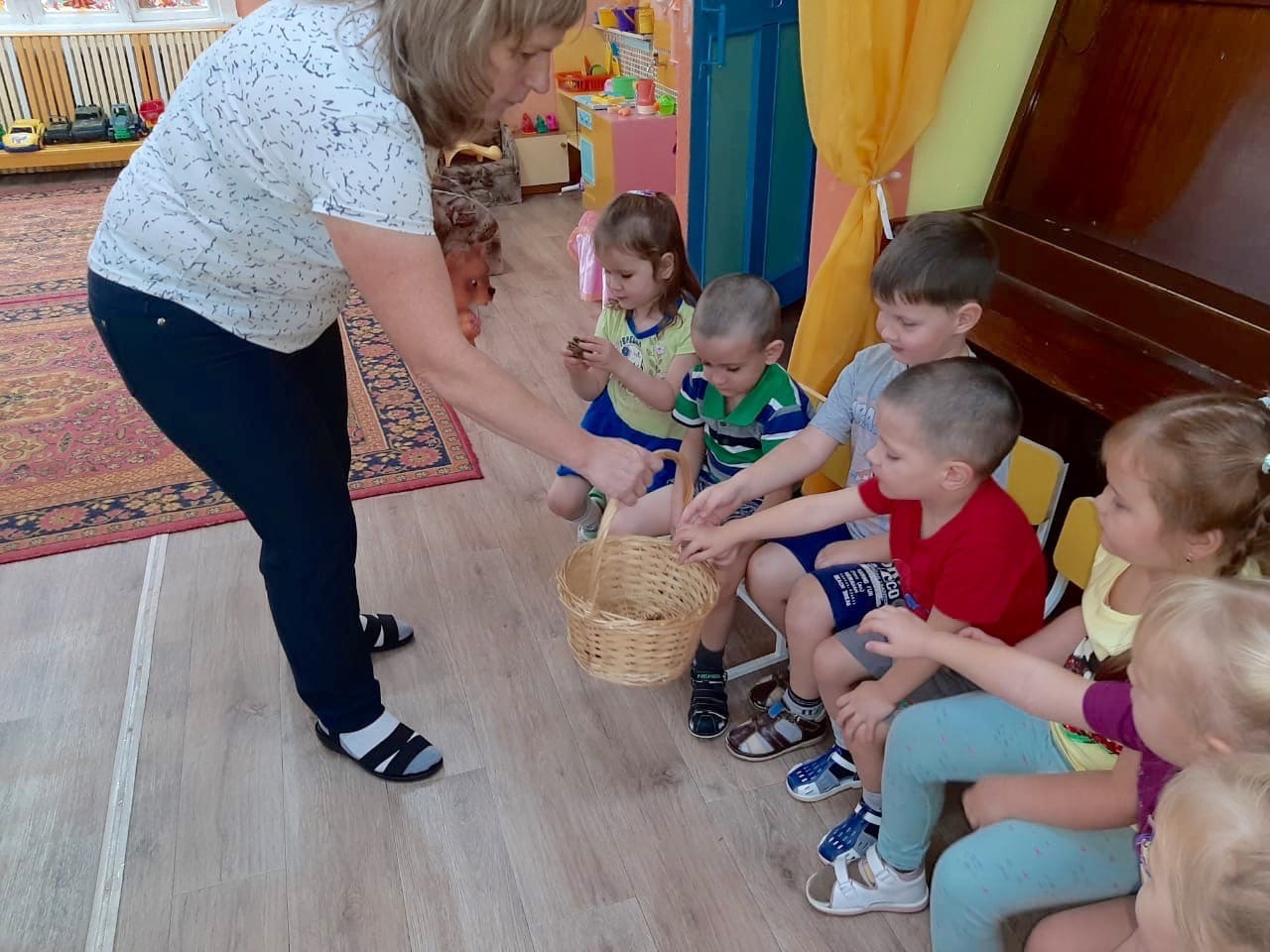 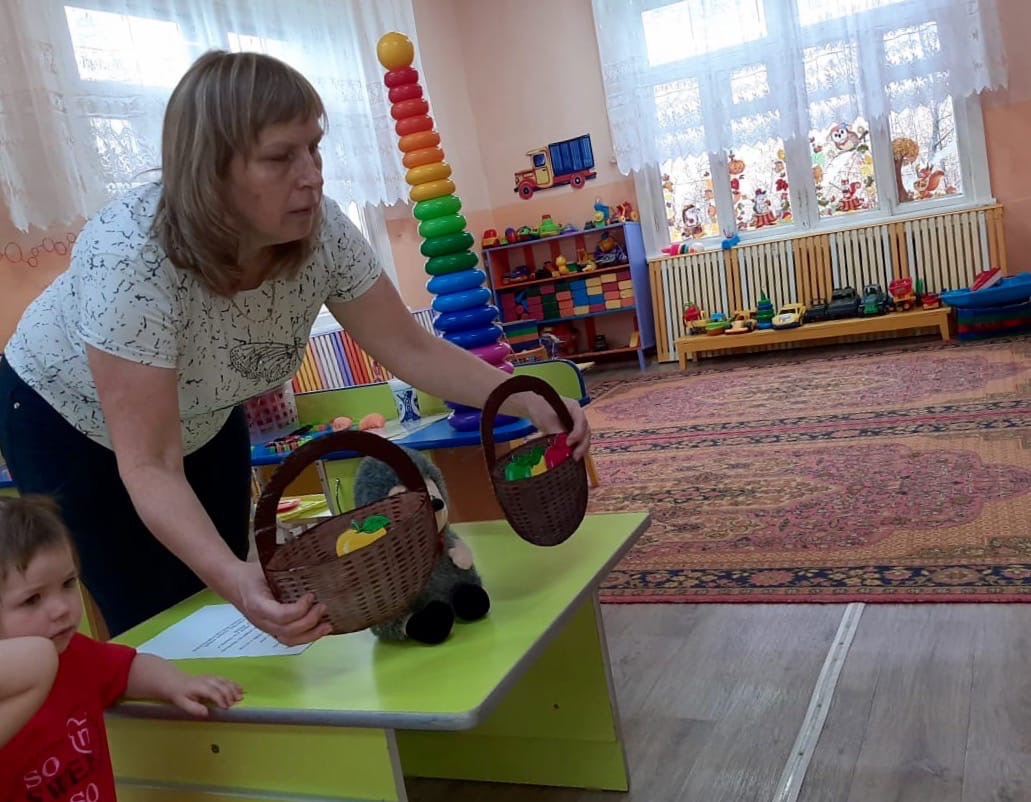 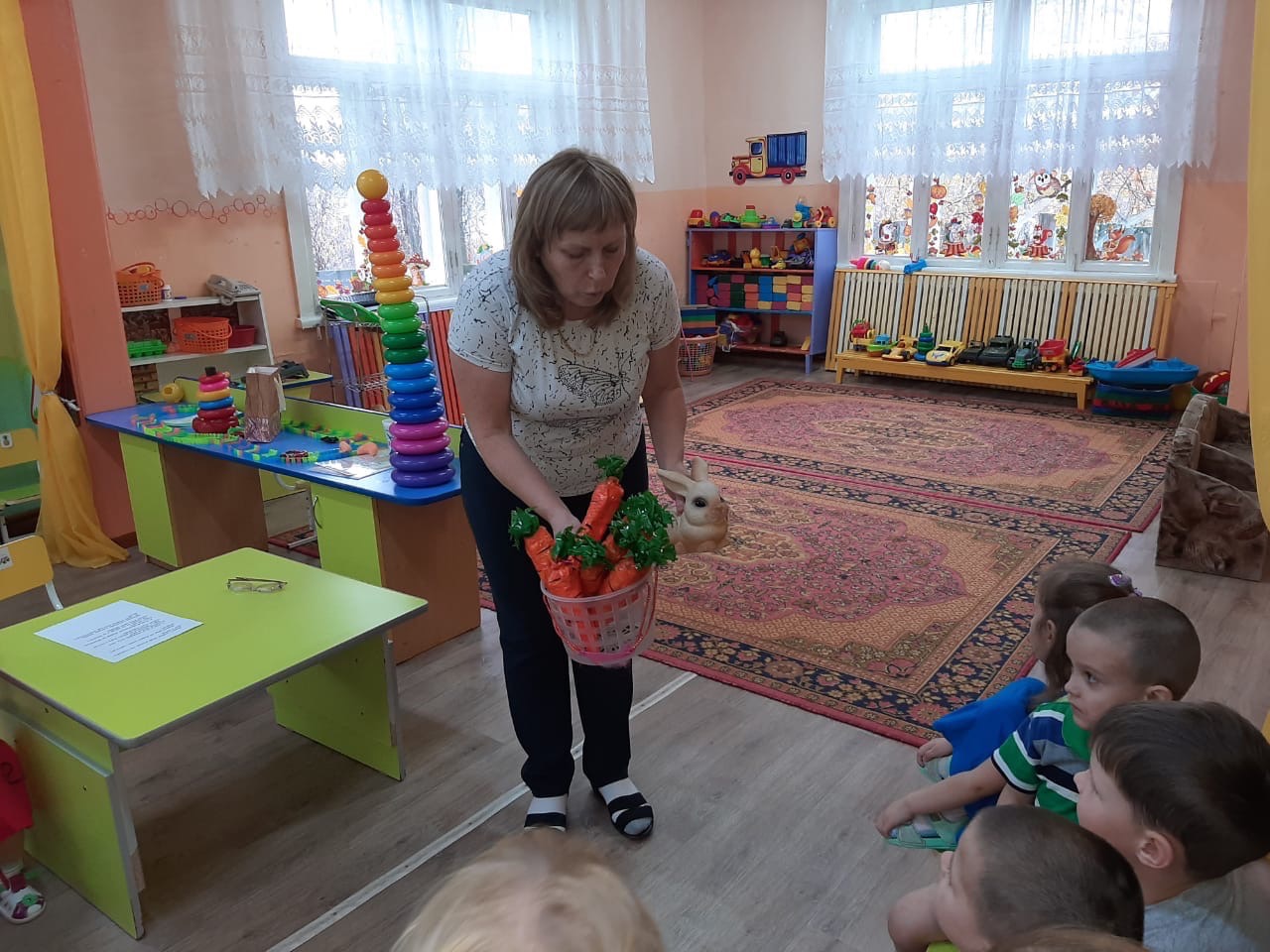 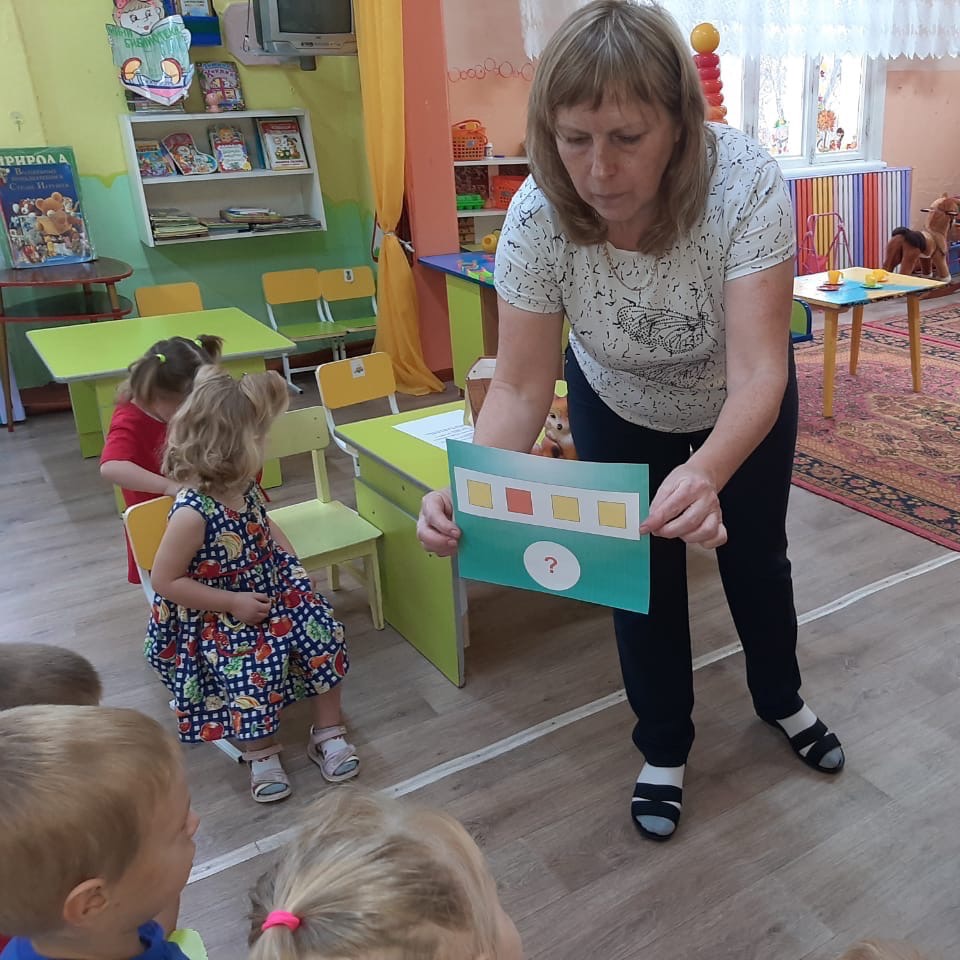 